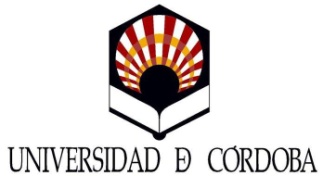 Apellidos (tal y como figuran en el DNI o Pasaporte)Nombre:                                                                                 DNI o Pasaporte:Domicilio para notificación:Teléfono:                                    Cód. Postal:               Localidad y Provincia:Estudios cursados:Centro y Universidad:El/la alumno/ cuyos datos personales han quedado reflejados, SOLICITA le sean reconocidas las asignaturas que al dorso se detallan, correspondientes al plan de Estudios de laFacultad/Escuela:                                                               Titulación:Se acompañan los siguientes documentos:( ) Certificado detallado de estudios( ) Programas/ Guías docentes de las asignaturas( ) Declaración Jurada (extranjeros)( ) Otros documentos (especificar): __________________________________________________________________________________________________Córdoba _________ de ______________________________________ de _________                                                                      (firma)Córdoba _________________ de _______________________________ de _______                                                                              (firma)Asignaturas que se solicitan y *tipologíaCurso AcadémicoAsignaturas Cursadas y *tipologíaCursoAcadémico(    )(    )(    )(    )(    )(    )(    )(    )(    )(    )(    )(    )(    )(    )(    )(    )(    )(    )(    )(    )(    )(    )(    )(    )(    )(    )(    )(    )(    )(    )(    )(    )(    )(    )(    )(    )(    )(    )(    )(    )(    )(    )(    )(    )(    )(    )(    )(    )(    )(    )(    )(    )(    )(    )*  TIPOLOGÍA DE LA ASIGNATURA:  *  TIPOLOGÍA DE LA ASIGNATURA:  Titulaciones de GradoDiplomaturas, Licenciaturas….BS (Básica)OB (Obligatoria)OP (Optativa)TR (Troncal)OB ( Obligatoria)OP (Optativa)LC (Libre Configuración)